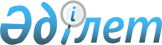 Көкшетау қалалық мәслихатының 2018 жылғы 21 желтоқсандағы № С-26/6 "2019-2021 жылдарға арналған қалалық бюджеті туралы" шешіміне өзгерістер мен толықтырулар енгізу туралыАқмола облысы Көкшетау қалалық мәслихатының 2019 жылғы 28 наурыздағы № С-30/2 шешімі. Ақмола облысының Әділет департаментінде 2019 жылғы 4 сәуірде № 7121 болып тіркелді
      РҚАО-ның ескертпесі.

      Құжаттың мәтінінде түпнұсқаның пунктуациясы мен орфографиясы сақталған.
      2008 жылғы 4 желтоқсандағы Қазақстан Республикасының Бюджет кодексінің 106 бабының 4 тармағына, Қазақстан Республикасының 2001 жылғы 23 қаңтардағы "Қазақстан Республикасындағы жергілікті мемлекеттік басқару және өзін-өзі басқару туралы" Заңының 6 бабының 1 тармағының 1) тармақшасына сәйкес, Көкшетау қалалық мәслихаты ШЕШІМ ҚАБЫЛДАДЫ:
      1. Көкшетау қалалық мәслихатының "2019-2021 жылдарға арналған қалалық бюджеті туралы" 2018 жылғы 21 желтоқсандағы № С-26/6 (Нормативтік құқықтық актілерді мемлекеттік тіркеу тізілімінде № 7033 болып тіркелген, 2019 жылғы 16 қаңтарда Қазақстан Республикасы нормативтік құқықтық актілерінің электрондық түрдегі эталондық бақылау банкінде жарияланған) шешіміне келесі өзгерістер мен толықтырулар енгізілсін:
      1 тармақ жаңа редакцияда баяндалсын:
      "1. 2019–2021 жылдарға арналған қалалық бюджеті тиісінше 1, 2 және 3 қосымшаларға сәйкес, оның ішінде 2019 жылға келесі көлемдерде бекітілсін:
      1) кірістер – 30 144 876,2 мың теңге, соның ішінде:
      салықтық түсімдер – 21 940 282,0 мың теңге;
      салықтық емес түсімдер – 125 860,0 мың теңге;
      негізгі капиталды сатудан түсетін түсімдер – 623 979,2 мың теңге;
      трансферттер түсімі – 7 454 755,0 мың теңге;
      2) шығындар – 31 086 633,4 мың теңге;
      3) таза бюджеттік кредиттеу – -137 423,0 мың теңге, соның ішінде:
      бюджеттік кредиттер – 110 600,0 мың теңге;
      бюджеттік кредиттерді өтеу – 248 023,0 мың теңге;
      4) қаржы активтерімен операциялар бойынша сальдо – 293 060,8 мың теңге, соның ішінде:
      қаржы активтерін сатып алу – 293 060,8 мың теңге;
      5) бюджет тапшылығы (профициті) – - 1 097 395,0 мың теңге;
      6) бюджет тапшылығын қаржыландыру (профицитін пайдалану) – 1 097 395,0 мың теңге.";
      келесі мазмұндағы 4-1 тармағымен толықтырылсын:
      "4-1. 7-қосымшаға сәйкес қала бюджетінің шығындарында 2019 жылға арналған кент, ауылдық округ бюджетіне ағымдағы нысаналы трансферттер қарастырылғаны ескерілсін.";
      көрсетілген шешімнің 1 қосымшасы осы шешімнің 1-қосымшасына сәйкес жаңа редакцияда баяндалсын;
      осы шешімнің 2 қосымшасына сәйкес, көрсетілген шешім 7-қосымшамен толықтырылсын.
      2. Осы шешім Ақмола облысының Әділет департаментінде мемлекеттік тіркелген күнінен бастап күшіне енеді және 2019 жылдың 1 қаңтарынан бастап қолданысқа енгізіледі.
      "КЕЛІСІЛДІ" 2019 жылға арналған қалалық бюджет 2019 жылға арналған кент, ауылдық округ бюджетіне қалалық бюджеттен ағымдағы нысаналы трансферттер
					© 2012. Қазақстан Республикасы Әділет министрлігінің «Қазақстан Республикасының Заңнама және құқықтық ақпарат институты» ШЖҚ РМК
				
      Алтыншы шақырылған
Көкшетау қалалық
мәслихатының кезекті
30 - шы сессиясының
төрағасы 

А.Аузаров

      Алтыншы шақырылған
Көкшетау қалалық
мәслихатының хатшысы

Е.Исимбаев

      Көкшетау қаласының әкімдігі
Көкшетау қалалық
мәслихатының
2019 жылғы 28 наурыздағы
№ С-30/2 шешіміне
1 қосымшаКөкшетау қалалық
мәслихатының
2018 жылғы 21 желтоқсандағы
№ С-26/6 шешіміне
1 қосымша
Санаты
Санаты
Санаты
Санаты
Сома мың теңге
Сыныбы
Сыныбы
Сыныбы
Сома мың теңге
Кіші сыныбы
Кіші сыныбы
Сома мың теңге
Атауы
Сома мың теңге
1
2
3
4
5
I. Кірістер
30144876,2
1
Салықтық түсімдер
21940282,0
1
01
Табыс салығы
1380261,0
2
Жеке табыс салығы
1380261,0
1
03
Әлеуметтiк салық
6090000,0
1
Әлеуметтік салық
6090000,0
1
04
Меншiкке салынатын салықтар
1770606,0
1
Мүлiкке салынатын салықтар
896721,0
3
Жер салығы
110752,0
4
Көлiк құралдарына салынатын салық
762705,0
5
Бірыңғай жер салығы
428,0
1
05
Тауарларға, жұмыстарға және қызметтерге салынатын iшкi салықтар
12401408,0
2
Акциздер
11994245,0
3
Табиғи және басқа ресурстарды пайдаланғаны үшiн түсетiн түсiмдер
105442,0
4
Кәсiпкерлiк және кәсiби қызметтi жүргiзгенi үшiн алынатын алымдар
283346,0
5
Ойын бизнесіне салық
18375,0
1
07
Басқа да салықтар
2461,0
1
Басқа да салықтар
2461,0
1
08
Заңдық маңызы бар әрекеттерді жасағаны және (немесе) оған уәкілеттігі бар мемлекеттік органдар немесе лауазымды адамдар құжаттар бергені үшін алынатын міндетті төлемдер
295546,0
1
Мемлекеттік баж
295546,0
2
Салықтық емес түсiмдер
125860,0
2
01
Мемлекеттік меншіктен түсетін кірістер
56787,0
1
Мемлекеттік кәсіпорындардың таза кіріс бөлігінің түсімдері
10088,0
5
Мемлекет меншігіндегі мүлікті жалға беруден түсетін кірістер
41245,0
7
Мемлекеттік бюджеттен берілген несиелер бойынша сыйақылар
5454,0
2
02
Мемлекеттiк бюджеттен қаржыландырылатын мемлекеттiк мекемелердiң тауарларды (жұмыстарды, қызметтердi) өткiзуiнен түсетiн түсiмдер
2052,0
1
Мемлекеттiк бюджеттен қаржыландырылатын мемлекеттiк мекемелердiң тауарларды (жұмыстарды, қызметтердi) өткiзуiнен түсетiн түсiмдер
2052,0
2
04
Мемлекеттік бюджеттен қаржыландырылатын, сондай-ақ Қазақстан Республикасы Ұлттық Банкінің бюджетінен (шығыстар сметасынан) қамтылатын және қаржыландырылатын мемлекеттік мекемелер салатын айыппұлдар, өсімпұлдар, санкциялар, өндіріп алулар
4126,0
1
Мұнай секторы ұйымдарынан және Жәбірленушілерге өтемақы қорына түсетін түсімдерді қоспағанда, мемлекеттік бюджеттен қаржыландырылатын, сондай-ақ Қазақстан Республикасы Ұлттық Банкінің бюджетінен (шығыстар сметасынан) қамтылатын және қаржыландырылатын мемлекеттік мекемелер салатын айыппұлдар, өсімпұлдар, санкциялар, өндіріп алулар
4126,0
2
06
Басқа да салықтық емес түсiмдер
62895,0
1
Басқа да салықтық емес түсiмдер
62895,0
3
Негізгі капиталды сатудан түсетін түсімдер
623979,2
01
Мемлекеттік мекемелерге бекітілген мемлекеттік мүлікті сату
351537,2
1
Мемлекеттік мекемелерге бекітілген мемлекеттік мүлікті сату
351537,2
03
Жердi және материалдық емес активтердi сату
272442,0
1
Жерді сату
250000,0
2
Материалдық емес активтерді сату 
22442,0
4
Трансферттер түсімі
7454755,0
02
Мемлекеттiк басқарудың жоғары тұрған органдарынан түсетiн трансферттер
7454755,0
2
Облыстық бюджеттен түсетiн трансферттер
7454755,0
Функционалдық топ
Функционалдық топ
Функционалдық топ
Функционалдық топ
Сома мың теңге
Бюджеттік бағдарламалардың әкімшісі
Бюджеттік бағдарламалардың әкімшісі
Бюджеттік бағдарламалардың әкімшісі
Сома мың теңге
Бағдарлама
Бағдарлама
Сома мың теңге
Атауы
Сома мың теңге
1
2
3
4
5
II. Шығындар
31086633,4
01
Жалпы сипаттағы мемлекеттiк қызметтер 
449798,1
112
Аудан (облыстық маңызы бар қала) мәслихатының аппараты
24658,0
001
Аудан (облыстық маңызы бар қала) мәслихатының қызметін қамтамасыз ету жөніндегі қызметтер
23143,6
003
Мемлекеттік органның күрделі шығыстары
1514,4
122
Аудан (облыстық маңызы бар қала) әкімінің аппараты
184027,6
001
Аудан (облыстық маңызы бар қала) әкімінің қызметін қамтамасыз ету жөніндегі қызметтер
178127,1
003
Мемлекеттік органның күрделі шығыстары
5900,5
452
Ауданның (облыстық маңызы бар қаланың) қаржы бөлімі
53333,4
001
Ауданның (облыстық маңызы бар қаланың) бюджетін орындау және коммуналдық меншігін басқару саласындағы мемлекеттік саясатты іске асыру жөніндегі қызметтер
34261,7
003
Салық салу мақсатында мүлікті бағалауды жүргізу
6699,0
010
Жекешелендіру, коммуналдық меншікті басқару, жекешелендіруден кейінгі қызмет және осыған байланысты дауларды реттеу
11900,0
018
Мемлекеттік органның күрделі шығыстары
472,7
453
Ауданның (облыстық маңызы бар қаланың) экономика және бюджеттік жоспарлау бөлімі
32576,0
001
Экономикалық саясатты, мемлекеттік жоспарлау жүйесін қалыптастыру және дамыту саласындағы мемлекеттік саясатты іске асыру жөніндегі қызметтер
31837,0
004
Мемлекеттік органның күрделі шығыстары
739,0
458
Ауданның (облыстық маңызы бар қаланың) тұрғын үй-коммуналдық шаруашылығы, жолаушылар көлігі және автомобиль жолдары бөлімі
149995,1
001
Жергілікті деңгейде тұрғын үй-коммуналдық шаруашылығы, жолаушылар көлігі және автомобиль жолдары саласындағы мемлекеттік саясатты іске асыру жөніндегі қызметтер
124085,1
113
Жергілікті бюджеттерден берілетін ағымдағы нысаналы трансферттер
25910,0
467
Ауданның (облыстық маңызы бар қаланың) құрылыс бөлімі
5208,0
040
Мемлекеттік органдардың объектілерін дамыту
5208,0
02
Қорғаныс
33357,4
122
Аудан (облыстық маңызы бар қала) әкімінің аппараты
33357,4
005
Жалпыға бірдей әскери міндетті атқару шеңберіндегі іс-шаралар
28357,4
006
Аудан (облыстық маңызы бар қала) ауқымындағы төтенше жағдайлардың алдын алу және оларды жою
5000,0
03
Қоғамдық тәртіп, қауіпсіздік, құқықтық, сот, қылмыстық-атқару қызметі
134696,0
458
Ауданның (облыстық маңызы бар қаланың) тұрғын үй-коммуналдық шаруашылығы, жолаушылар көлігі және автомобиль жолдары бөлімі
119033,0
021
Елдi мекендерде жол қозғалысы қауiпсiздiгін қамтамасыз ету
119033,0
499
Ауданның (облыстық маңызы бар қаланың) азаматтық хал актілерін тіркеу бөлімі 
15663,0
001
Жергілікті деңгейде азаматтық хал актілерін тіркеу саласындағы мемлекеттік саясатты іске асыру жөніндегі қызметтер
14925,0
003
Мемлекеттік органның күрделі шығыстары
738,0
04
Бiлiм беру
10769627,3
464
Ауданның (облыстық маңызы бар қаланың) білім бөлімі
2601972,0
009
Мектепке дейінгі тәрбие мен оқыту ұйымдарының қызметін қамтамасыз ету
229423,0
040
Мектепке дейінгі білім беру ұйымдарында мемлекеттік білім беру тапсырысын іске асыруға
2372549,0
467
Ауданның (облыстық маңызы бар қаланың) құрылыс бөлімі
207482,1
037
Мектепке дейiнгi тәрбие және оқыту объектілерін салу және реконструкциялау
207482,1
464
Ауданның (облыстық маңызы бар қаланың) білім бөлімі
5826242,1
003
Жалпы білім беру
5578866,1
006
Балаларға қосымша білім беру
247376,0
465
Ауданның (облыстық маңызы бар қаланың) дене шынықтыру және спорт бөлімі
31149,0
017
Балалар мен жасөспірімдерге спорт бойынша қосымша білім беру
31149,0
467
Ауданның (облыстық маңызы бар қаланың) құрылыс бөлімі
1507781,0
024
Бастауыш, негізгі орта және жалпы орта білім беру объектілерін салу және реконструкциялау
1507781,0
464
Ауданның (облыстық маңызы бар қаланың) білім бөлімі
43221,0
018
Кәсіптік оқытуды ұйымдастыру
43221,0
464
Ауданның (облыстық маңызы бар қаланың) білім бөлімі
551780,1
001
Жергілікті деңгейде білім беру саласындағы мемлекеттік саясатты іске асыру жөніндегі қызметтер
17536,8
004
Ауданның (облыстық маңызы бар қаланың) мемлекеттік білім беру мекемелерінде білім беру жүйесін ақпараттандыру
5032,0
005
Ауданның (облыстық маңызы бар қаланың) мемлекеттік білім беру мекемелер үшін оқулықтар мен оқу-әдiстемелiк кешендерді сатып алу және жеткізу
147436,0
007
Аудандық (қалалық) ауқымдағы мектеп олимпиадаларын және мектептен тыс іс-шараларды өткiзу
16682,0
015
Жетім баланы (жетім балаларды) және ата-аналарының қамқорынсыз қалған баланы (балаларды) күтіп-ұстауға қамқоршыларға (қорғаншыларға) ай сайынға ақшалай қаражат төлемі
71751,0
022
Жетім баланы (жетім балаларды) және ата-анасының қамқорлығынсыз қалған баланы (балаларды) асырап алғаны үшін Қазақстан азаматтарына біржолғы ақша қаражатын төлеуге арналған төлемдер
7962,0
029
Балалар мен жасөспірімдердің психикалық денсаулығын зерттеу және халыққа психологиялық-медициналық-педагогикалық консультациялық көмек көрсету
24022,0
067
Ведомстволық бағыныстағы мемлекеттік мекемелерінің және ұйымдарының күрделі шығыстары
261358,3
06
Әлеуметтiк көмек және әлеуметтiк қамсыздандыру
1266909,2
451
Ауданның (облыстық маңызы бар қаланың) жұмыспен қамту және әлеуметтік бағдарламалар бөлімі
43998,0
005
Мемлекеттік атаулы әлеуметтік көмек 
43998,0
464
Ауданның (облыстық маңызы бар қаланың) білім бөлімі
15023,0
030
Патронат тәрбиешілерге берілген баланы (балаларды) асырап бағу 
12672,0
031
Жетім балаларды және ата-аналарының қамқорынсыз қалған, отбасылық үлгідегі балалар үйлері мен асыраушы отбасыларындағы балаларды мемлекеттік қолдау
2351,0
451
Ауданның (облыстық маңызы бар қаланың) жұмыспен қамту және әлеуметтік бағдарламалар бөлімі
953516,5
002
Жұмыспен қамту бағдарламасы
188631,0
004
Ауылдық жерлерде тұратын денсаулық сақтау, білім беру, әлеуметтік қамтамасыз ету, мәдениет, спорт және ветеринар мамандарына отын сатып алуға Қазақстан Республикасының заңнамасына сәйкес әлеуметтік көмек көрсету
10983,0
006
Тұрғын үйге көмек көрсету
16200,0
007
Жергілікті өкілетті органдардың шешімі бойынша мұқтаж азаматтардың жекелеген топтарына әлеуметтік көмек
284432,0
010
Үйден тәрбиеленіп оқытылатын мүгедек балаларды материалдық қамтамасыз ету
4788,0
013
Белгіленген тұрғылықты жері жоқ тұлғаларды әлеуметтік бейімдеу
67319,0
014
Мұқтаж азаматтарға үйде әлеуметтiк көмек көрсету
135906,5
017
Оңалтудың жеке бағдарламасына сәйкес мұқтаж мүгедектердi мiндеттi гигиеналық құралдармен қамтамасыз ету, қозғалуға қиындығы бар бірінші топтағы мүгедектерге жеке көмекшінің және есту бойынша мүгедектерге қолмен көрсететiн тіл маманының қызметтерін ұсыну 
195659,0
023
Жұмыспен қамту орталықтарының қызметін қамтамасыз ету
49598,0
451
Ауданның (облыстық маңызы бар қаланың) жұмыспен қамту және әлеуметтік бағдарламалар бөлімі
254131,7
001
Жергілікті деңгейде халық үшін әлеуметтік бағдарламаларды жұмыспен қамтуды қамтамасыз етуді іске асыру саласындағы мемлекеттік саясатты іске асыру жөніндегі қызметтер
77701,7
011
Жәрдемақыларды және басқа да әлеуметтік төлемдерді есептеу, төлеу мен жеткізу бойынша қызметтерге ақы төлеу 
3948,0
021
Мемлекеттік органның күрделі шығыстары
562,0
050
Қазақстан Республикасында мүгедектердің құқықтарын қамтамасыз етуге және өмір сүру сапасын жақсарту 
114697,0
054
Үкіметтік емес ұйымдарда мемлекеттік әлеуметтік тапсырысты орналастыру
57223,0
458
Ауданның (облыстық маңызы бар қаланың) тұрғын үй-коммуналдық шаруашылығы, жолаушылар көлігі және автомобиль жолдары бөлімі
240,0
050
Қазақстан Республикасында мүгедектердің құқықтарын қамтамасыз етуге және өмір сүру сапасын жақсарту 
240,0
07
Тұрғын үй-коммуналдық шаруашылық
7393804,5
458
Ауданның (облыстық маңызы бар қаланың) тұрғын үй-коммуналдық шаруашылығы, жолаушылар көлігі және автомобиль жолдары бөлімі
2400,0
031
Кондоминиум объектісіне техникалық паспорттар дайындау
2400,0
467
Ауданның (облыстық маңызы бар қаланың) құрылыс бөлімі
4734963,1
003
Коммуналдық тұрғын үй қорының тұрғын үйін жобалау және (немесе) салу, реконструкциялау
2258528,0
004
Инженерлік-коммуникациялық инфрақұрылымды жобалау, дамыту және (немесе) жайластыру
2476435,1
479
Ауданның (облыстық маңызы бар қаланың) тұрғын үй инспекциясы бөлімі 
12559,0
001
Жергілікті деңгейде тұрғын үй қоры саласындағы мемлекеттік саясатты іске асыру жөніндегі қызметтер
12559,0
458
Ауданның (облыстық маңызы бар қаланың) тұрғын үй-коммуналдық шаруашылығы, жолаушылар көлігі және автомобиль жолдары бөлімі
44662,8
048
Қаланы және елді мекендерді абаттандыруды дамыту
44662,8
467
Ауданның (облыстық маңызы бар қаланың) құрылыс бөлімі
877,0
007
Қаланы және елді мекендерді абаттандыруды дамыту
877,0
458
Ауданның (облыстық маңызы бар қаланың) тұрғын үй-коммуналдық шаруашылығы, жолаушылар көлігі және автомобиль жолдары бөлімі
2598342,6
015
Елдi мекендердегі көшелердi жарықтандыру
213508,0
016
Елдi мекендердiң санитариясын қамтамасыз ету
901922,8
017
Жерлеу орындарын ұстау және туыстары жоқ адамдарды жерлеу
11277,0
018
Елдi мекендердi абаттандыру және көгалдандыру
1471634,8
08
Мәдениет, спорт, туризм және ақпараттық кеңістiк
495057,9
455
Ауданның (облыстық маңызы бар қаланың) мәдениет және тілдерді дамыту бөлімі
188070,0
003
Мәдени-демалыс жұмысын қолдау
188070,0
467
Ауданның (облыстық маңызы бар қаланың) құрылыс бөлімі
6387,0
011
Мәдениет объектілерін дамыту
6387,0
465
Ауданның (облыстық маңызы бар қаланың) дене шынықтыру және спорт бөлімі
51696,0
001
Жергілікті деңгейде дене шынықтыру және спорт саласындағы мемлекеттік саясатты іске асыру жөніндегі қызметтер
15265,0
006
Аудандық (облыстық маңызы бар қаланың) деңгейде спорттық жарыстар өткiзу
7582,0
007
Әртүрлi спорт түрлерi бойынша аудан (облыстық маңызы бар қала) құрама командаларының мүшелерiн дайындау және олардың облыстық спорт жарыстарына қатысуы
28849,0
455
Ауданның (облыстық маңызы бар қаланың) мәдениет және тілдерді дамыту бөлімі
127654,5
006
Аудандық (қалалық) кiтапханалардың жұмыс iстеуi
94488,0
007
Мемлекеттік тілді және Қазақстан халқының басқа да тілдерін дамыту
33166,5
456
Ауданның (облыстық маңызы бар қаланың) ішкі саясат бөлімі
48260,0
002
Мемлекеттік ақпараттық саясат жүргізу жөніндегі қызметтер
48260,0
455
Ауданның (облыстық маңызы бар қаланың) мәдениет және тілдерді дамыту бөлімі
23347,5
001
Жергілікті деңгейде тілдерді және мәдениетті дамыту саласындағы мемлекеттік саясатты іске асыру жөніндегі қызметтер
17393,5
032
Ведомстволық бағыныстағы мемлекеттік мекемелерінің және ұйымдарының күрделі шығыстары
5954,0
456
Ауданның (облыстық маңызы бар қаланың) ішкі саясат бөлімі
49642,9
001
Жергілікті деңгейде ақпарат, мемлекеттілікті нығайту және азаматтардың әлеуметтік сенімділігін қалыптастыру саласында мемлекеттік саясатты іске асыру жөніндегі қызметтер
34946,7
003
Жастар саясаты саласында іс-шараларды іске асыру
13182,2
006
Мемлекеттік органның күрделі шығыстары
1514,0
10
Ауыл, су, орман, балық шаруашылығы, ерекше қорғалатын табиғи аумақтар, қоршаған ортаны және жануарлар дүниесін қорғау, жер қатынастары
85724,5
462
Ауданның (облыстық маңызы бар қаланың) ауыл шаруашылығы бөлімі
13944,1
001
Жергілікті деңгейде ауыл шаруашылығы саласындағы мемлекеттік саясатты іске асыру жөніндегі қызметтер
13831,1
006
Мемлекеттік органның күрделі шығыстары
113,0
473
Ауданның (облыстық маңызы бар қаланың) ветеринария бөлімі
31977,2
001
Жергілікті деңгейде ветеринария саласындағы мемлекеттік саясатты іске асыру жөніндегі қызметтер
14141,0
007
Қаңғыбас иттер мен мысықтарды аулауды және жоюды ұйымдастыру
8430,0
010
Ауыл шаруашылығы жануарларын сәйкестендіру жөніндегі іс-шараларды өткізу
893,2
011
Эпизоотияға қарсы іс-шаралар жүргізу
8213,0
047
Жануарлардың саулығы мен адамның денсаулығына қауіп төндіретін, алып қоймай залалсыздандырылған (зарарсыздандырылған) және қайта өңделген жануарлардың, жануарлардан алынатын өнімдер мен шикізаттың құнын иелеріне өтеу
300,0
463
Ауданның (облыстық маңызы бар қаланың) жер қатынастары бөлімі
25443,2
001
Аудан (облыстық маңызы бар қала) аумағында жер қатынастарын реттеу саласындағы мемлекеттік саясатты іске асыру жөніндегі қызметтер
25443,2
453
Ауданның (облыстық маңызы бар қаланың) экономика және бюджеттік жоспарлау бөлімі
14360,0
099
Мамандардың әлеуметтік көмек көрсетуі жөніндегі шараларды іске асыру
14360,0
11
Өнеркәсіп, сәулет, қала құрылысы және құрылыс қызметі
145230,9
467
Ауданның (облыстық маңызы бар қаланың) құрылыс бөлімі
33617,0
001
Жергілікті деңгейде құрылыс саласындағы мемлекеттік саясатты іске асыру жөніндегі қызметтер
33617,0
468
Ауданның (облыстық маңызы бар қаланың) сәулет және қала құрылысы бөлімі
111613,9
001
Жергілікті деңгейде сәулет және қала құрылысы саласындағы мемлекеттік саясатты іске асыру жөніндегі қызметтер
22176,2
003
Аудан аумағында қала құрылысын дамыту схемаларын және елді мекендердің бас жоспарларын әзірлеу
82148,7
004
Мемлекеттік органның күрделі шығыстары
7289,0
12
Көлiк және коммуникация
1727013,5
458
Ауданның (облыстық маңызы бар қаланың) тұрғын үй-коммуналдық шаруашылығы, жолаушылар көлігі және автомобиль жолдары бөлімі
1727013,5
022
Көлік инфрақұрылымын дамыту
365568,3
023
Автомобиль жолдарының жұмыс істеуін қамтамасыз ету
589483,0
045
Аудандық маңызы бар автомобиль жолдарын және елді мекендердің көшелерін күрделі және орташа жөндеу
26262,2
051
Көлiк инфрақұрылымының басым жобаларын іске асыру
745700,0
13
Басқалар
471940,6
469
Ауданның (облыстық маңызы бар қаланың) кәсіпкерлік бөлімі
19420,6
001
Жергілікті деңгейде кәсіпкерлікті дамыту саласындағы мемлекеттік саясатты іске асыру жөніндегі қызметтер
13920,6
003
Кәсіпкерлік қызметті қолдау
5500,0
452
Ауданның (облыстық маңызы бар қаланың) қаржы бөлімі
452520,0
012
Ауданның (облыстық маңызы бар қаланың) жергілікті атқарушы органының резерві 
450000,0
026
Аудандық маңызы бар қала, ауыл, кент, ауылдық округ бюджеттеріне ең төменгі жалақы мөлшерінің өзгеруіне байланысты азаматтық қызметшілердің жекелеген санаттарының, мемлекеттік бюджет қаражаты есебінен ұсталатын ұйымдар қызметкерлерінің, қазыналық кәсіпорындар қызметкерлерінің жалақысын көтеруге берілетін ағымдағы нысаналы трансферттер
2520,0
14
Борышқа қызмет көрсету
5454,0
452
Ауданның (облыстық маңызы бар қаланың) қаржы бөлімі
5454,0
013
Жергілікті атқарушы органдардың облыстық бюджеттен қарыздар бойынша сыйақылар мен өзге де төлемдерді төлеу бойынша борышына қызмет көрсету
5454,0
15
Трансферттер
8108019,5
452
Ауданның (облыстық маңызы бар қаланың) қаржы бөлімі
8108019,5
006
Пайдаланылмаған (толық пайдаланылмаған) нысаналы трансферттерді қайтару
5420,5
007
Бюджеттік алып қоюлар
7560483,0
024
Заңнаманы өзгертуге байланысты жоғары тұрған бюджеттің шығындарын өтеуге төменгі тұрған бюджеттен ағымдағы нысаналы трансферттер
364693,0
038
Субвенциялар
177423,0
III. Таза бюджеттік кредиттеу:
-137423,0
Бюджеттік кредиттер
110600,0
10
Ауыл, су, орман, балық шаруашылығы, ерекше қорғалатын табиғи аумақтар, қоршаған ортаны және жануарлар дүниесін қорғау, жер қатынастары
60600,0
453
Ауданның (облыстық маңызы бар қаланың) экономика және бюджеттік жоспарлау бөлімі
60600,0
006
Мамандарды әлеуметтік қолдау шараларын іске асыру үшін берілетін бюджеттік кредиттер
60600,0
13
Басқалар
50000,0
469
Ауданның (облыстық маңызы бар қаланың) кәсіпкерлік бөлімі
50000,0
016
Мемлекеттік инвестициялық саясатты іске асыру үшін "Даму" кәсіпкерлікті дамыту қоры" АҚ-ға кредит беру
50000,0
5
Бюджеттік кредиттерді өтеу
248023,0
01
Бюджеттік кредиттерді өтеу
248023,0
1
Мемлекеттік бюджеттен берілген бюджеттік кредиттерді өтеу
248023,0
IV. Қаржы активтерімен операциялар бойынша сальдо
293060,8
қаржы активтерін сатып алу
293060,8
13
Басқалар
293060,8
122
Ауданның (облыстық маңызы бар қаланың) қаржы бөлімі
293060,8
065
Заңды тұлғалардың жарғылық капиталын қалыптастыру немесе ұлғайту
293060,8
V. Бюджет тапшылығы (профициті)
-1097395,0
VI. Бюджет тапшылығын қаржыландыру (профицитін пайдалану)
1097395,0Көкшетау қалалық
мәслихатының
2019 жылғы 28 наурыздағы
№ С-30/2 шешіміне
2-қосымшаКөкшетау қалалық
мәслихатының
2018 жылғы 21 желтоқсандағы
№ С-26/6 шешіміне
7-қосымша
Атауы
Сома, мың теңге
1
2
Барлығы
25 910,0
Ағымдағы нысаналы трансферттер
25 910,0
оның iшiнде:
25 910,0
Көкшетау қаласының тұрғын-үй коммуналдық шаруашылығы, жолаушылар көлігі және автомобиль жолдары бөлімі 
25 910,0
Красный Яр ауылындағы Нұрлы Көш көшесінің жолдарын ағымдағы жөндеу
25 000,0
Станционный кентінің аббатандыруын қамтамасыз ету
910,0